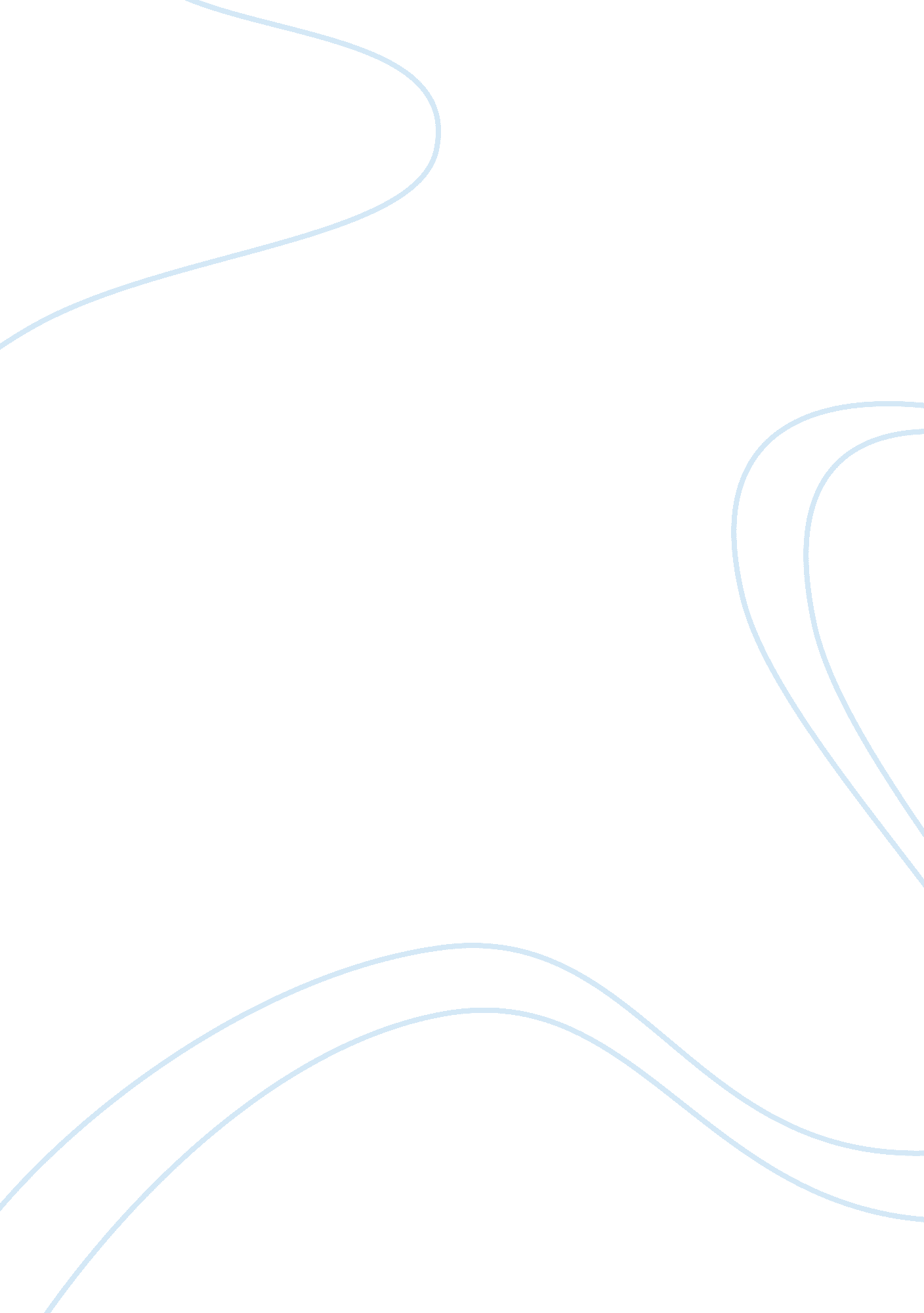 I hate to see that evening sun go downLinguistics, English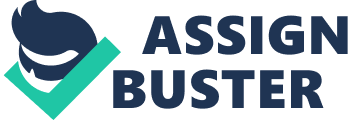 Insert Meecham The world created by the of the narrative is a stark world that fleets with happiness. In addition, the face presents a violent and destructive episode. From the onset, the darkness looms over the life of Abner Meecham the main character that was sent to a nursing home. The old man was a farmer in his early life. Meecham now lead a life with events surrounding him. Meecham’s son has apparently rented his house to strangers. This action affects Meecham to the extent where he can do anything to prove its worth. The story is around a man who wants his house back after leaving the nursing home where he was staying for some time (Gay). Choat family live in Meecham’s house having been given the lease agreement by his son. 
Upon arrival at the house, Meecham is amazed that somebody is living in his apartment. In a bid to own back his house, he takes up events to prove this point. When Meecham learns that Mr. Choat dislikes dog barks, he get a dog from an old friend and allows it to distract Choat. The drama that unfolds regarding the dog leads to it death. When Choat rests thinking that he has solved the problem, the true nature and the inspiration Meecham has to get rid of Choat from his compound (Gay). It becomes evident when he brings on a dog sculpture in place of the dead dog. 
Meecham’s son knows his father is affected psychologically after the death of his mother. The reason he recommends Meecham to stay in a nursing home is to keep the society at peace. Meecham is a kind of a man who rests at nothing until he achieves set goal. The work is a masterpiece well recorded and executed. The play has a simple plot bringing out the encounters vividly. Simple as it is the title is spelled out in every other line that precedes the story (Gay). Meecham wants his house back but in reality, nothing brings him joy anymore on earth. Everything else seems to oppose his will to live. It is evident in the work when he plays a song “……I hate to see the sun goes down..” He hates death yet he is willing to go that path to prove he wants his home back. 
Understanding the law and the presence of the police, Meecham desires to use that route to get the attention of his son to allow him get back the house. The efforts are fruitless. On the other hand, Meecham’s son persuades him to go back to the nursing him with the promise of getting the home back. It does not dampen his spirit (Gay). It drives him into a state of insanity because the incidences that seemed a fight for a better life back were proved by death. Meecham takes the house ablaze with him as the episode ends revealing the wrecked life Meecham leads and the extent of his will to keep his home for himself. 
Works cited 
Gay, William. Customers who viewed I Hate To See That Evening Sun. New York: Free Press, 2003. 